Wind the bobbin upWind the bobbin up,
Wind the bobbin up,
Pull, Pull, Clap, Clap, Clap,
Point to the ceiling
Point to the floor
Point to the window
Point to the door
Clap your hands together - 1, 2, 3,
Put your hands down on your knees. 

Wind it back again,
Wind it back again,
Pull, Pull, Clap, Clap, Clap,
Point to the ceiling
Point to the floor
Point to the window
Point to the door
Clap your hands together - 1, 2, 3,
Put your hands down on your knees. 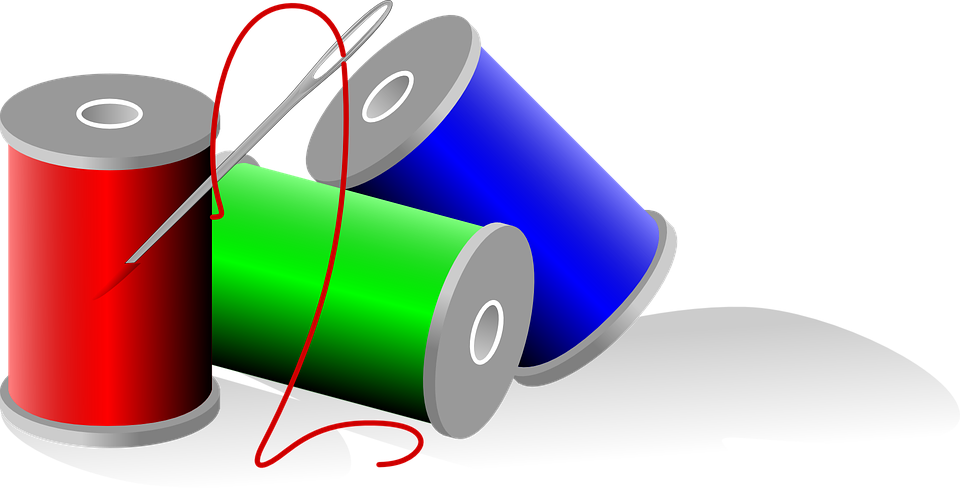 